Nursery and Playgroup LearningNursery and Playgroup LearningStart of the day – Try a different challenge each day and work towards doing all of these over the next two days.5 hops on one foot then on the other foot5 Jumps with both feet together5 big steps  5 touching your toes and stretching up high5 baby steps forward then backwards Start of the day – Try a different challenge each day and work towards doing all of these over the next two days.5 hops on one foot then on the other foot5 Jumps with both feet together5 big steps  5 touching your toes and stretching up high5 baby steps forward then backwards Literacy – Use the PowerPoint and follow the story about Alfie gets in First.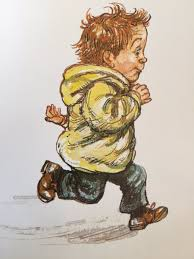 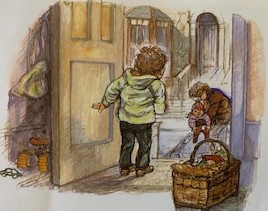 Handwriting patterns – before following the handwriting pattern go over it with your finger first then with a pencil Literacy – Use the PowerPoint and follow the story about Alfie gets in First.Handwriting patterns – before following the handwriting pattern go over it with your finger first then with a pencil Maths Share the PowerPoint of Five Little Ducks and with someone in your family try to sing this song together. Try to remember the rhymes we already know such as ‘Two little Dicly Birds sitting on a wall’ and ‘Humpty Dumpty’.With someone in your family count in whispers to five then in a big voice. With the help of an adult or someone in your family please log onto this website and do some counting with the ladybirds https://www.topmarks.co.uk/learning-to-count/ladybird-spotsMaths Share the PowerPoint of Five Little Ducks and with someone in your family try to sing this song together. Try to remember the rhymes we already know such as ‘Two little Dicly Birds sitting on a wall’ and ‘Humpty Dumpty’.With someone in your family count in whispers to five then in a big voice. With the help of an adult or someone in your family please log onto this website and do some counting with the ladybirds https://www.topmarks.co.uk/learning-to-count/ladybird-spotsSongs and rhymes log on and learn:Revisit - Jack and Jill Went up the HillSing and do the actions for – Five Little Monkeys jumping on the bedSing and do the actions for Incy Wincy Spider https://www.bbc.co.uk/teach/school-radio/nursery-rhymes-a-to-z-index/z4ddgwxRemember the school website is:http://www.moorside.newcastle.sch.uk/websiteIf you are stuck or want to send completed work then email linda.hall@moorside.newcastle.sch.uk  